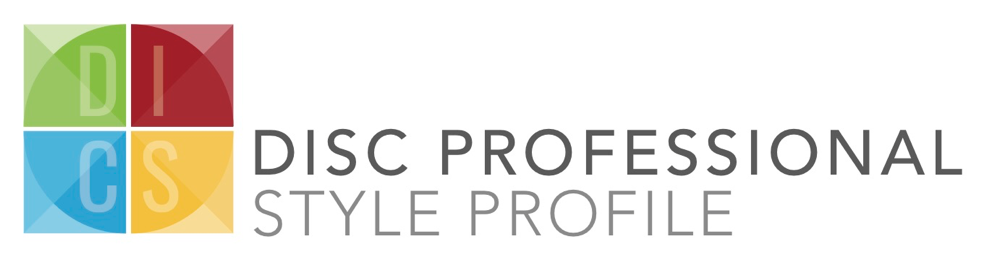 5-16-22Hello ADK Team Member,As part of the ADK University, you are invited to complete the DISC Professional Style Profile, a 10-minute assessment you can take on any device. The DISC is an assessment that reveals your work style – or the way you work, your strengths and challenges. We will use DISC as a way of understanding yourself and others.You will need to complete the assessment at your earliest convenience. Steps to take your assessment:1. You will receive a request to take the assessment from Martin at Online Solutions. 2. Complete the assessment at the same time you start.3. Once you have finished, a copy of the assessment can be immediately downloaded through your email. Go ahead and read your report and compare it with others!4. Please download and save your report for use in your upcoming ADK University sessions.